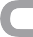 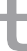 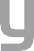 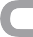 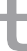 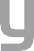 Right to Transfer application formBefore completing this application form please read the guidance notes.These notes explain situations where we are unable to allow a customer to exchange. This will help you to determine whether you are ready to submit an application.Are you a Newport City Homes customer?	Yes    No  If no, who is your (Community) landlord?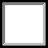 Your Household Phone number: Email:Address:Postcode:Preferred method of contact:PregnancyIs anyone in your houshold pregnant?	Yes    No  If YES, please state who:When is the baby due?PetsDo you have any pets?	Yes    No  If YES, what pets do you have?If you answered YES, please tick the appropriate boxes,Stair liftWalk in shower Low level bath Electric fit bath Wet room Adapted kitchenHoist and track system Wheelchair access Widened doorways Wheelchair ramps Through liftOtherHave you succeeded to your contract, from a previous Contract Holder Yes       No   Please explain why you want to TransferWho do you want to transfer your home with?Main Contract Holder name:Joint CH name:Home telephone:	Mobile:Address:Postcode:Property typeWhat type of property do they occupy?How many bedrooms does the property have?Is their property in a sheltered scheme/55+?	Yes    No  What is the name of their (Community) Landlord?How did you find your transfer partner? (Newport City Homes customer only)Homeswapper?	Yes    No  Other (please state)Please complete this section if you are NOT a Newport City Homes customer.Have you or anyone in your household previously held a tenancy with Newport City Homes? Yes    No If YES, please state who:Has Legal action commenced against your Contract/Tenancy Agreement with current Landlord? Yes	NoDo you have any debt with your current landlord?	Rent arrears?	Yes	NoRecharge repairs?	Yes	NoCourt costs?	Yes	NoOther?	Yes	NoDo you have any current or previous breaches of Contract/Tenancy with your landlord? (Fly tipping, ASB, etc) Yes	NoBy signing this form I/we give Newport City Homes consent to share my/our relevant information with interested parties. I/We declare that the information I/we have given is correct.I/We confirm that we have visited and viewed the property that we wish to transfer into in order to fully understand the condition of the property and are aware that the property is taken as seen.(For joint Contract Holders, both applicants should sign this form.)All parties must complete an application form.NCH customers are required to complete a Property Condition Self-assessment Form along with this application form before the exchange request can be processed.You can also email your completed form to Homes&Communities@newportcityhomes.comFull NameDate of BirthGenderFull NameDate of BirthGenderRelationship to Contract HolderWhat type of property do you occupy?How many bedrooms does the property have?Is your property in a sheltered scheme/55+?YesNo AdaptationsDoes your home have any adaptations?YesNo